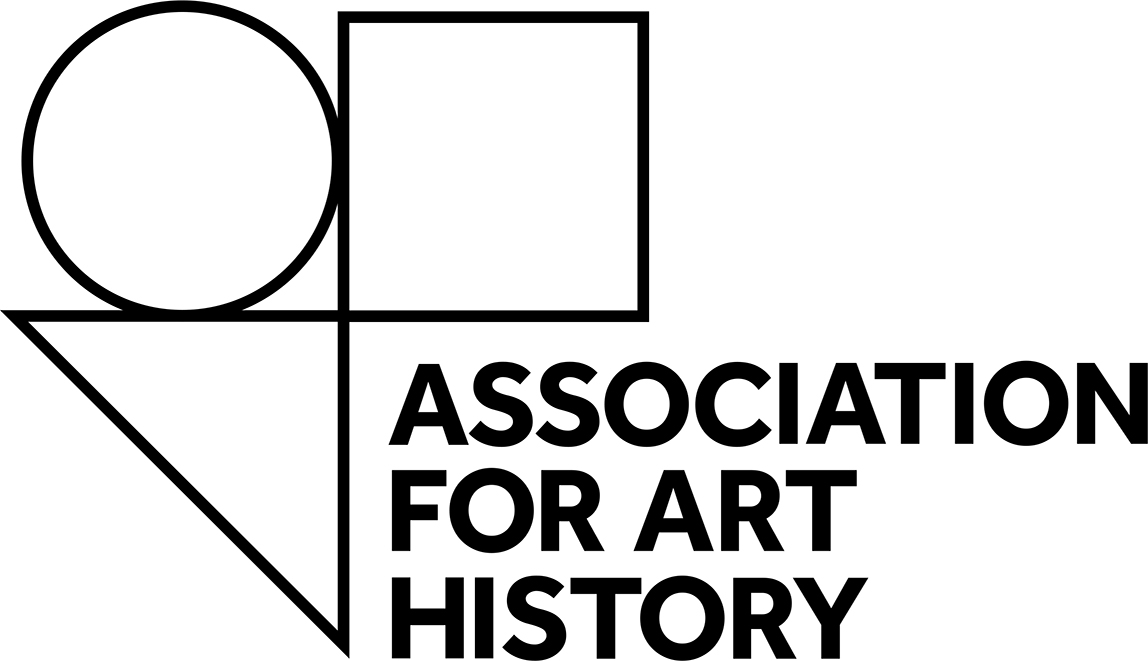 Association for Art History Grants To apply please email your completed Application Form and Equal Opportunities monitoring form, in PDF format, to grants@forarthistory.org.uk using the subject line: Association for Art History Grants. Please do not send anything else with your application. Please note that only applications that are submitted using the Application Form will be accepted. Deadline: Wednesday 31st January 2024, 5:00pm. Applicants will be notified of our decision within two months of the application deadline. If your application is successful, we require that you submit a final report comprising a narrative summary of the project within one month of the project completion date.  Personal DetailsGrant type (tick box):Total Project Cost: Amount Requested:Did you previously applied to the AAH grant programme?If yes, when did you appl? Did you previously received a grant delivered by the AAH?Basic DetailsPlease give us a short summary of your projectThis should include a timeframe for project activities.You can use up to 200 words to answer thisExplain which of our outcomes and priorities will be addressed in this project You can use up to 300 words to answer thisWhy is support from the Association needed, and which aspects of your project would be supported by our funding? Please tell us about other funding sources you’ve applied for or why other sources are not sufficient or available You can use up to 200 words to answer this  Please tell us about your relevant experience How will these experiences show us that you can deliver good quality work You can use up to 200 words to answer thisIf relevant, please provide any images or videos to support your application (3 maximum) Budget Please provide a budget that lists all of your project’s sources of income (including what you are hoping to receive from us), then all items of expenditure. Total income must equal total expenditure. Total Project Cost: Amount Requested: INCOME Total:EXPENDITURE Where applicable, please provide a general category of expenditure and the specific description of the activity or cost. Please indicate what the money from Association would be spent on. Total:Project TimelinePlease provide a brief timeline of activities. Your Title: Surname:First Name: Membership Number:Address:Postcode: Phone:Mobile:Email:Institution(If applicable): Nature of Affiliation:Project title:Scholarly research  Organisation of symposia, conferences and workshops Travel to libraries, archives and collections Delivery of research findings at conferences Catalogues and public engagement programmes for exhibitions Access to images controlled by third party rights holders Other- please give a brief summaryProfessional practice Participation in museum and gallery training programmes in curatorial and public engagement areas Other- please give a brief summary Yes No Yes NoSupportDescription Confirmed or Applied ForAmount Private income XYZ Foundation Confirmed£1,000Description Expenditure  Amount Travel Train from Newcastle to British Library £100.00 Start DateEnd DateActivity or task details 14.05.1914.05.19Reading Group 